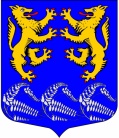 СОВЕТ ДЕПУТАТОВМУНИЦИПАЛЬНОГО ОБРАЗОВАНИЯ«ЛЕСКОЛОВСКОЕ СЕЛЬСКОЕ ПОСЕЛЕНИЕ»ВСЕВОЛОЖСКОГО МУНИЦИПАЛЬНОГО РАЙОНАЛЕНИНГРАДСКОЙ ОБЛАСТИРЕШЕНИЕ08.10.2018 г.                                                                                                      № 36дер. Верхние ОселькиРуководствуясь Гражданским Кодексом Российской Федерации,  Уставом муниципального образования «Лесколовское сельское поселение» Всеволожского муниципального района Ленинградской области, в целях пополнения бюджета муниципального образования «Лесколовское сельское поселение» Всеволожского муниципального района Ленинградской области,  недопущения прогрессирующего разрушения зданий, улучшения  инфраструктуры пос. Осельки, совет депутатов муниципального образования «Лесколовское сельское поселение» Всеволожского муниципального района Ленинградской области принял РЕШЕНИЕ:1. Обеспечить мероприятия по распоряжению объектами недвижимого имущества, являющегося муниципальной собственностью, посредством реализации (продажи), либо передачи на праве аренды, либо заключения инвестиционного контракта в отношении:- земельного участка с жилым домом, расположенных по адресу: Ленинградская область, Всеволожский район, дер. Нижние Осельки, в/г 1, д. 1;- земельного участка с жилым домом (степень готовности 10 %), расположенных по адресу: Ленинградская область, Всеволожский район, пос. Осельки (бывший в/г Осельки), д. б/н (в районе 113-114 дома).2. Администрации муниципального образования «Лесколовское сельское поселение» Всеволожского муниципального района Ленинградской области провести:- полное обследование объектов с оценкой их технического состояния;- анализ окружающей застройки и обеспеченности населения объектами социальной инфраструктуры и жилого фонда;- оценку рыночной стоимости для совершения сделок.3. Опубликовать настоящее решение в газете «Лесколовские вести» и разместить на официальном сайте муниципального образования «Лесколовское сельское поселение» Всеволожского муниципального района Ленинградской области в информационно-телекоммуникационной сети Интернет.4. Настоящее решение вступает в силу с момента принятия.5. Контроль исполнения данного решения возложить на постоянную комиссию совета депутатов по бюджету, предпринимательству, налогам, инвестициям, и экономическому развитию, территориальному планированию, использованию земель и экологии». Глава муниципального образования                                                             А. Л. Михеев   О вовлечении в оборот имущества, являющегося муниципальной собственностью муниципального образования "Лесколовское сельское поселение" Всеволожского муниципального района Ленинградской области